            Agency Referral             Date:  __________________ 

Name of Young Person: ______________________________________________________________________   
 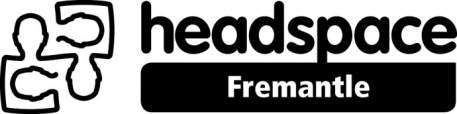 Date of Birth:   ___/___/_____         Age:   __________            Sex:      Male           Female           Other
Address: _________________________________________________________ P/Code: _____________

Suburb: _____________________________     Is it OK to send mail to this address:     Yes    No 

Where do you work/study/spend most of your social time?  Suburb:   ___________________________      
         Contact Numbers:    Mobile: _____________________    Home Phone: ___________________________
OK to text you on this number:       Yes      No                  OK to contact you at home:    Yes      No 
If you have message bank is it OK to leave a voice mail (mobile & home):                    Yes      No   Consent from Young Person:         		Yes            No          Young person to contact Fremantle headspace:	Yes            No   Fremantle headspace to contact young person: 	Yes            No   Family Significant Other Contact Details (if applicable):Name: ______________________________________          Relationship: _____________________________	Contact Number Home: ________________________          Mobile: __________________________________Do you have a current GP? (if applicable)Name: ____________________________________  Medical Centre: ___________________________________Address: __________________________________  Suburb: ________________  Telephone: _______________Copy of MHTP/Referral Letter/Notes/Discharge summary attached:		Yes         No  Please attach a brief summary of the client’s presenting concerns and what supports you wish them to receive from headspace.Name of Referrer: __________________________    Contact No: ___________________________Agency: __________________________________    Email: ________________________________I have attached all the relevant information about this referral and understand it will not be accepted if incompleteName: ____________________   Signed: _____________________   Date: __________________________*Please fax this through to headspace Fremantle on 9335 6933All referrals are considered and should the client not meet the admission criteria for support, the referrer will be notified with recommendations. 